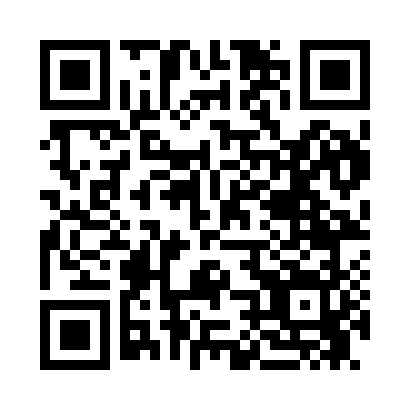 Prayer times for Winkles, Georgia, USAMon 1 Jul 2024 - Wed 31 Jul 2024High Latitude Method: Angle Based RulePrayer Calculation Method: Islamic Society of North AmericaAsar Calculation Method: ShafiPrayer times provided by https://www.salahtimes.comDateDayFajrSunriseDhuhrAsrMaghribIsha1Mon5:106:341:455:308:5610:202Tue5:116:341:455:308:5610:193Wed5:116:351:455:308:5610:194Thu5:126:351:465:318:5610:195Fri5:136:361:465:318:5510:196Sat5:136:361:465:318:5510:187Sun5:146:371:465:318:5510:188Mon5:156:371:465:318:5510:179Tue5:156:381:465:318:5510:1710Wed5:166:381:465:318:5410:1711Thu5:176:391:475:328:5410:1612Fri5:186:401:475:328:5410:1613Sat5:186:401:475:328:5310:1514Sun5:196:411:475:328:5310:1415Mon5:206:411:475:328:5210:1416Tue5:216:421:475:328:5210:1317Wed5:226:431:475:328:5110:1218Thu5:236:431:475:328:5110:1219Fri5:236:441:475:328:5010:1120Sat5:246:451:475:328:5010:1021Sun5:256:451:475:328:4910:0922Mon5:266:461:475:328:4910:0823Tue5:276:471:475:328:4810:0724Wed5:286:471:485:328:4710:0725Thu5:296:481:485:328:4710:0626Fri5:306:491:485:328:4610:0527Sat5:316:491:475:328:4510:0428Sun5:326:501:475:328:4410:0329Mon5:336:511:475:318:4410:0230Tue5:346:521:475:318:4310:0131Wed5:356:521:475:318:4210:00